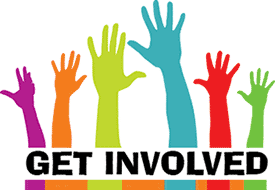 HSO MEETINGOctober 10, 20197:00 PMICA Cafeteria